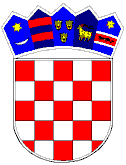 REPUBLIKA HRVATSKAVUKOVARSKO-SRIJEMSKA ŽUPANIJA				OPĆINA TOMPOJEVCIOPĆINSKO VIJEĆEKLASA: 363-01/19-01/13URBROJ: 2196/07-02-20-2Tompojevci, 22. prosinca 2020. godineNa temelju članka  67. Zakona o komunalnom gospodarstvu („Narodne novine“ br. 68/18, 110/18 i 32/20)  i članka 29. Statuta Općine Tompojevci („Službeni vjesnik“ Vukovarsko-srijemske županije br. 05/13, 02/15, 05/16, 02/18, 12/19 i 03/20), Općinsko vijeće Općine Tompojevci na 24. sjednici održanoj 22.prosinca 2020. godine, donijelo je:IZMJENE I DOPUNE PROGRAMAgrađenja komunalne infrastrukture na području Općine Tompojevci u 2020.Članak 1.	U Programu građenja komunalne infrastrukture na području Općine Tompojevci u 2020. godini („Službeni vjesnik“ Vukovarsko-srijemske županije br. 18/19) članak 2. mijenja se i glasi:„Sredstva za ostvarivanje Programa  građenja  komunalne infrastrukture u 2020. godini planirana su u iznosu od 1.164.860,00 kuna, a osigurat će se iz sljedećih izvora: komunalni doprinos 5.000,00 kn,višak prihoda od privremenog zakupa poljoprivrednog zemljišta 86.900,00 knopći prihodi i primici 378.260,00 kndonacije 156.400,00 knšumski doprinos 90.250,00 kn, naknada za koncesije 33.100,00 kn, prodaja poljoprivrednog zemljišta 148.800,00 kn, dugogodišnji zakup poljoprivrednog zemljišta  41.150,00 kn, naknada za zadržavanje nezakonito izgrađenih zgrada 5.000,00 kn,pomoći ministarstva regionalnog razvoja i fondova EU 220.000,00 kn.“Članak 2.	Članak 3. Programa mijenja se i glasi:„Na temelju predvidivih sredstava za ostvarivanje Programa građenja  komunalne infrastrukture u nastavku se daje opis poslova s procjenom troškova građenja komunalne infrastrukture, kako slijedi:1.Građevine komunalne infrastrukture koje će se graditi u uređenim dijelovima građevinskog područja:Građevine komunalne infrastrukture koje će se graditi izvan građevinskog područja:3. Postojeće građevine komunalne infrastrukture koje će se rekonstruirati i način rekonstrukcije:Članak 3.	Svi ostali članci osnovnog Programa ostaju nepromijenjeni. Članak 4.	Ove izmjene i dopune Programa stupaju na snagu prvog dana od dana objave u „Službenom vjesniku“ Vukovarsko-srijemske županije.						                 Predsjednik Općinskog vijeća						                           Zlatko Potočki SVEUKUPNO 1. SVEUKUPNO 1. SVEUKUPNO 1. SVEUKUPNO 1. SVEUKUPNO 1. SVEUKUPNO 1. SVEUKUPNO 1.514.660,00 knPROCJENAPROCJENAIZVOR FINANCIRANJAIZVOR FINANCIRANJAIZNOSIZNOS1.1. JAVNE ZELENE POVRŠINE1.1. JAVNE ZELENE POVRŠINE1.1. JAVNE ZELENE POVRŠINE1.1. JAVNE ZELENE POVRŠINE1.1. JAVNE ZELENE POVRŠINE1.1. JAVNE ZELENE POVRŠINE1.1. JAVNE ZELENE POVRŠINE514.660,00 knb)Izgradnja dječjeg igrališta u BerkuIzgradnja dječjeg igrališta u BerkuIzgradnja dječjeg igrališta u BerkuIzgradnja dječjeg igrališta u BerkuIzgradnja dječjeg igrališta u BerkuIzgradnja dječjeg igrališta u BerkuIzgradnja dječjeg igrališta u Berkuprojektna dokumentacijaprojektna dokumentacija3.000,00 kn3.000,00 knopćih prihoda i primitakaopćih prihoda i primitakaizgradnjaizgradnja37.260,00 kn37.260,00 knopćih prihoda i primitakaopćih prihoda i primitakaizgradnjaizgradnja156.400,00 kn156.400,00 kndonacijedonacijenadzornadzor2.000,00 kn2.000,00 knopći prihodi i primiciopći prihodi i primiciUKUPNO:UKUPNO:UKUPNO:198.660,00 kn198.660,00 kn198.660,00 kn e)Izgradnja park u TompojevcimaIzgradnja park u TompojevcimaIzgradnja park u TompojevcimaIzgradnja park u Tompojevcimaradoviradovi308.000,00 kn308.000,00 knopćih prihoda i primitakaopćih prihoda i primitakanadzornadzor6.000,00 kn6.000,00 knopćih prihoda i primitakaopćih prihoda i primitakatroškovniktroškovnik2.000,00 kn2.000,00 knopćih prihoda i primitakaopćih prihoda i primitakaUKUPNO:UKUPNO:UKUPNO:316.000,00 kn316.000,00 kn316.000,00 knSVEUKUPNO 2.SVEUKUPNO 2.SVEUKUPNO 2.SVEUKUPNO 2.SVEUKUPNO 2.20.000,00 knPROCJENAIZVOR FINANCIRANJAIZNOS2.1. GROBLJA2.1. GROBLJA2.1. GROBLJA2.1. GROBLJA2.1. GROBLJA20.000,00 kna)Izgradnja mrtvačnice na pravoslavnom groblju u ČakovcimaIzgradnja mrtvačnice na pravoslavnom groblju u ČakovcimaIzgradnja mrtvačnice na pravoslavnom groblju u ČakovcimaIzgradnja mrtvačnice na pravoslavnom groblju u ČakovcimaIzgradnja mrtvačnice na pravoslavnom groblju u ČakovcimaProjektna dokumentacija20.000,00 kn20.000,00 knopćih prihoda i primitakaUKUPNO:UKUPNO:20.000,00 kn20.000,00 kn20.000,00 knSVEUKUPNO 3.SVEUKUPNO 3.SVEUKUPNO 3.SVEUKUPNO 3.SVEUKUPNO 3.SVEUKUPNO 3.630.200,00 knPROCJENAIZVOR FINANCIRANJAIZVOR FINANCIRANJAIZNOSIZNOS3.1. NERAZVRSTANE CESTE3.1. NERAZVRSTANE CESTE3.1. NERAZVRSTANE CESTE3.1. NERAZVRSTANE CESTE3.1. NERAZVRSTANE CESTE3.1. NERAZVRSTANE CESTE630.200,00 kna)Rekonstrukcija nerazvrstane ceste (asfaltiranje), krak Oroličke u Berku Rekonstrukcija nerazvrstane ceste (asfaltiranje), krak Oroličke u Berku Rekonstrukcija nerazvrstane ceste (asfaltiranje), krak Oroličke u Berku Rekonstrukcija nerazvrstane ceste (asfaltiranje), krak Oroličke u Berku Rekonstrukcija nerazvrstane ceste (asfaltiranje), krak Oroličke u Berku Rekonstrukcija nerazvrstane ceste (asfaltiranje), krak Oroličke u Berku radovi5.000,00 kn5.000,00 knkomunalni doprinoskomunalni doprinosradovi41.150,00 kn41.150,00 kndugogodišnji zakup polj. zemljištadugogodišnji zakup polj. zemljištaradovi33.100,00 kn33.100,00 knnaknada za koncesijunaknada za koncesijuradovi90.250,00 kn 90.250,00 kn šumski doprinosšumski doprinosradovi5.000,00 kn5.000,00 knnaknada za nezakonito izgrađene zgradenaknada za nezakonito izgrađene zgraderadovi70.000,00 kn 70.000,00 kn Pomoći MRRIFUPomoći MRRIFUradovi30.401,00 kn30.401,00 knvišak prihoda od privremenog zakupa polj. zemljištavišak prihoda od privremenog zakupa polj. zemljištanadzor4.130,00 kn4.130,00 knvišak prihoda od privremenog zakupa polj. zemljištavišak prihoda od privremenog zakupa polj. zemljištaUKUPNO:279.031,00 kn279.031,00 kn             279.031,00 knb)Rekonstrukcija nerazvrstane ceste (asfaltiranje), prolaz Rusinske i Slavka Hajduka u MikluševcimaRekonstrukcija nerazvrstane ceste (asfaltiranje), prolaz Rusinske i Slavka Hajduka u MikluševcimaRekonstrukcija nerazvrstane ceste (asfaltiranje), prolaz Rusinske i Slavka Hajduka u MikluševcimaRekonstrukcija nerazvrstane ceste (asfaltiranje), prolaz Rusinske i Slavka Hajduka u MikluševcimaRekonstrukcija nerazvrstane ceste (asfaltiranje), prolaz Rusinske i Slavka Hajduka u MikluševcimaRekonstrukcija nerazvrstane ceste (asfaltiranje), prolaz Rusinske i Slavka Hajduka u Mikluševcimaradovi47.179,00 kn47.179,00 knvišak prihoda od privremenog zakupa polj. zemljištavišak prihoda od privremenog zakupa polj. zemljištaradovi150.000,00kn150.000,00knPomoći MRRIFUPomoći MRRIFUradovi148.800,00 148.800,00 prihod od prodaje polj. zemljištaprihod od prodaje polj. zemljištanadzor5.190,00 kn5.190,00 knvišak prihoda od privremenog  zakupa polj. zemljištavišak prihoda od privremenog  zakupa polj. zemljištaUKUPNO:UKUPNO:351.169,00 kn351.169,00 kn351.169,00 kn  SVEUKUPNO PROGRAM GRAĐENJA ZA 2020. GOD.      1.164.860,00 kn”